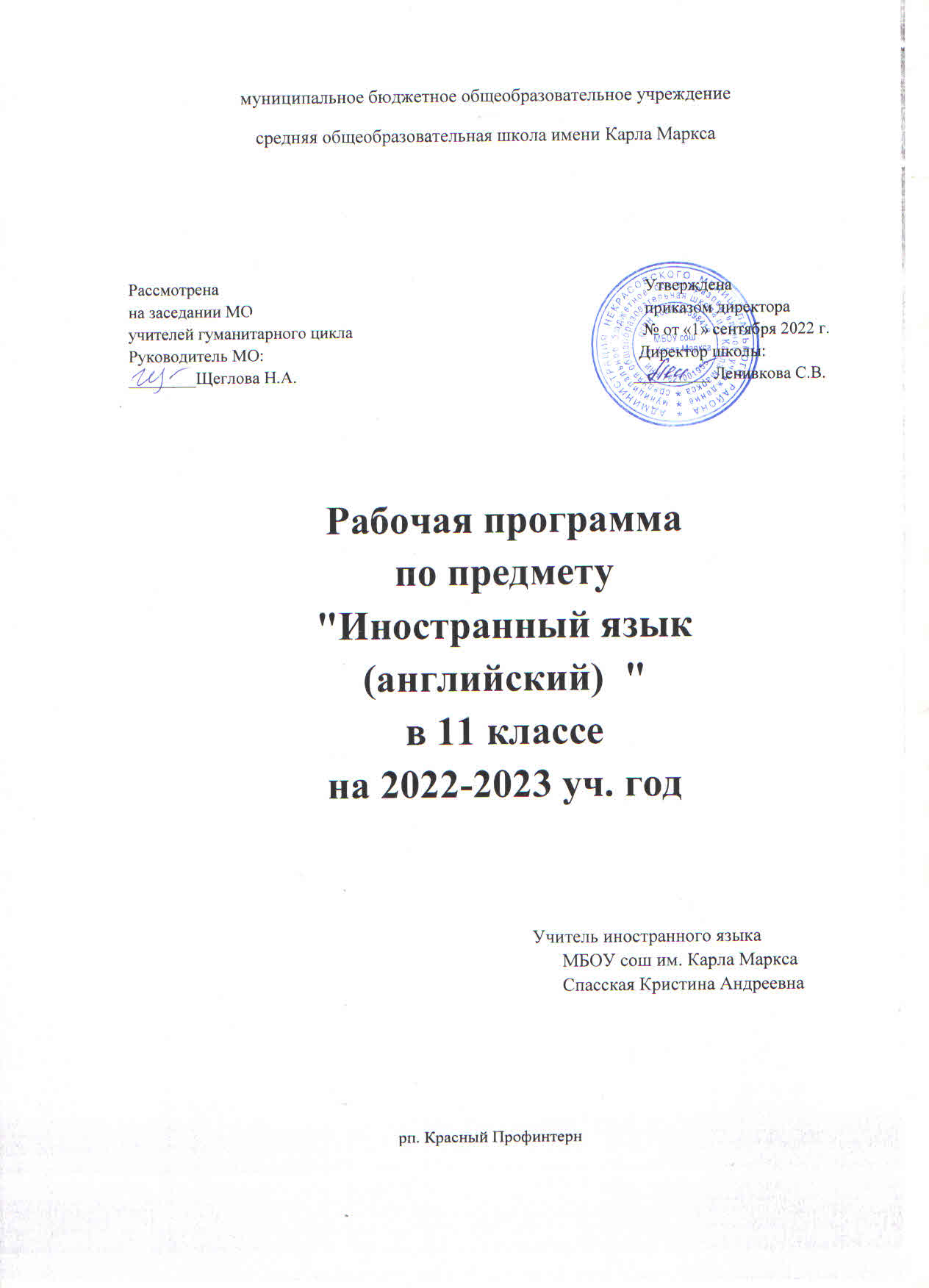 Пояснительная запискаРабочая программа по английскому языку для 11 классов разработана на основе следующих нормативно- правовых документов:Федеральный  Закон  от  29 декабря 2012года	№273 – ФЗ «Об образовании в Российской Федерации»;Федеральный компонент государственного стандарта общего образования, утвержденный приказом Министерством образования РФ №1089 МО РФ от5.03.2004г.;«Примерные программы по иностранным языкам (английскому)» (Новые государственные стандарты по иностранному языку. 2-11 классы. – М.: Астрель: АСТ, 2004) (уровень–базовый).Авторская программа «Английский язык: базовый уровень: 11 классы/ М.З. Биболетова– Дрофа, 2020;- Положение о рабочих программах и методические рекомендации по составлению рабочих программ МБОУ сош им. Карла Маркса;Федеральным государственным образовательным стандартом среднего (полного) общего образования (2012) в качестве основной цели среднего общего образования устанавливает формирование личностных характеристик выпускника, составляющих как конечный результат, следующий «портрет выпускника школы»:любящий свой край и свою Родину, уважающий свой народ, его культуру и духовные традиции; осознающий и понимающий традиционные ценности семьи, российского гражданского общества, российского народа, человечества, осознающий свою сопричастность к судьбе Отечества;креативный и критически мыслящий, активно и целенаправленно познающий мир, осознающий ценность образования и науки, труда и творчества для человека и общества; владеющий основами научных методов познания окружающего мира;мотивированный на творчество и инновационную деятельность; готовый к сотрудничеству, способный осуществлять учебно-исследовательскую, проектную и информационно-познавательную деятельность;осознающий себя личностью, социально активный, уважающий закон и правопорядок, осознающий ответственность перед семьей, обществом, государством, человечеством; уважающий мнение других людей, умеющий вести конструктивный диалог, достигать взаимопонимания и успешно взаимодействовать;осознанно выполняющий и пропагандирующий правила здорового, безопасного и экологически целесообразного образа жизни;подготовленный к осознанному выбору профессии, понимающий значение профессиональной деятельности для человека и общества; мотивированный на образование и самообразование в течение всей своей жизни.Современная образовательная парадигма определяет формирование и развитие личности обучаемого как субъекта активной творческой деятельности в качестве основного направления процесса обучения, что подразумевает интегративность целей обучения. Поэтому современный подход к обучению иностранному языку является личностно ориентированным, деятельностным, коммуникативно-когнитивным и многоцелевым, когда иностранный язык рассматривается в качестве средства, стимулирующего процесс познания и развития личности обучающегося, а не только как инструмент коммуникации. Обучение иностранному языку в средней школе на базовом уровне направлено на достижение следующих целейА) в коммуникативной сфере:в области речевой компетенции:дальнейшее формирование коммуникативных умений в четырех основных видах речевой деятельности;в области языковой компетенции:овладение новыми языковыми средствами в соответствии с темами и ситуациями общения, отобранными для средней школы;освоение знаний о языковых явлениях английского языка, разных способах выражения мысли на родном и иностранном языках;в области социокультурной/межкультурной компетенции:приобщение к культуре, традициям, реалиям англоговорящих стран в рамках тем, сфер и ситуаций общения, отвечающих опыту, интересам, психологическим особенностям учащихся средней школы на разных ее этапах;формирование умения представлять свою страну, ее культуру в условиях межкультурного общения;осознание важности владения иностранным языком как средством межличностного и межкультурного общения в современном мире;в области компенсаторной компетенции:совершенствование умений выходить из положения в условиях дефицита языковых средств при получении и передачи информации;Б) в познавательной сфере:развитие учебно-познавательной компетенции, предполагающей:дальнейшее развитие общих и специальных учебных умений, универсальных способов деятельности;развитие умения осуществлять индивидуальную и совместную проектную работу, в том числе с выходом в социум;ознакомление с доступными учащимся способами и приемами самостоятельного изучения языков и культуры стран изучаемого языка, в том числе с использованием мультимедийных средств;В) в ценностно-ориентационной сфере:иметь представление о языке как средстве выражения чувств, эмоций, основе культуры мышления;иметь представление о целостном полиязычном, поликультурном мире, осознавать место и роль родного и других языков в этом мире как средства общения, познания, самореализации и социальной адаптации;приобщаться к ценностям мировой культуры как через источники информации на английском языке, так и через непосредственное участие в молодежных форумах, туристических поездках;Г) в эстетической сфере:владеть элементарными средствами выражения чувств и эмоций на английском языке;стремиться к знакомству с образцами художественного творчества на английском языкеД) в трудовой сфере:уметь рационально планировать свой учебный труд;уметь работать в соответствии с намеченным планом, осуществляя самоконтроль и самокоррекцию;Е) в физической сфере:стремиться вести здоровый образ жизни (режим труда и отдыха, здоровое питание, занятие спортом, фитнес).Общая характеристика учебного предметаК началу обучения на уровне старшей школы у учащихся уже сложилось общее мировоззрение, сформированы основные коммуникативные умения на английском языке в четырех видах речевой деятельности, а также общие учебные умения, необходимые для изучения английского языка, как учебного предмета. В 11 классах совершенствуются приобретенные ранее умения и навыки, обобщаются полученные знания. Происходит увеличение объема используемых учащимися языковых и речевых средств, а также объема, сложности и разнообразия текстов разных стилей для чтения и аудирования.Усиливается роль принципов когнитивной направленности учебного процесса, индивидуализации и дифференциации обучения. Происходит освоение современных технологий изучения английского языка, формирование учебно-исследовательских умений и умения различным образом работать с информацией. При этом возрастает степень самостоятельности школьников, практически овладевающих английским языком, создаются условия для выбора учащимися индивидуальной траектории обучения в соответствии с личными и профессиональными устремлениями.Иностранный язык как важная часть филологического образования необходим для формирования у обучающихся коммуникативной компетенции, носящей метапредметный характер. Коммуникативная компетенция предполагает овладение речевой компетенцией, языковой компетенцией, социокультурными знаниями и умениями, компенсаторной компетенцией.Иностранный язык как учебный предмет характеризуется:межпредметностью (содержанием речи на иностранном языке могут быть сведения из разных областей знания, например, литературы, искусства, истории, географии, математики и др.);многоуровневостью (с одной стороны необходимо овладение различными языковыми средствами, соотносящимися с аспектами языка: лексическим, грамматическим, фонетическим, с другой - умениями в четырех видах речевой деятельности);полифункциональностью (может выступать как цель обучения и как средствоприобретения сведений в самых различных областях знания).Достижение планируемых результатов опирается на освоение способов решения проблем творческого и поискового характера, овладение способностью принимать и сохранять цели и задачи учебной деятельности, поиск средств ее осуществления. У обучающихся формируется умение планировать, контролировать и оценивать учебные действия в соответствии с поставленной задачей и условиями ее реализации, а также определять наиболее эффективные способы достижения результата. Для решения этих задач программой предусмотрено использование разнообразных методов и форм, взаимодополняющих друг друга.Место учебного предмета в учебном планеФедеральным государственным образовательным стандартом предусмотрено обязательное изучение предмета «Иностранный язык» во всех типах организаций, осуществляющих образовательную деятельность в области среднего общего образования. На базовом уровне на обязательное изучение иностранного языка в 11 классах отводится 102 часа (по 3 часа в неделю). Количество учебных недель – 34. Распределение учебных часов представлено в таблице.Таблица 1. Распределение учебных часов в УМК серии “Forward” для 11 классаПланируемые результаты освоения учебного предмета «Английский язык» в 11классахФедеральный государственный образовательный стандарт среднего (полного) общего образования (2012) устанавливает требования к результатам освоения выпускниками основной образовательной программы. В данной программе приводятся личностные, метапредметные и предметные результаты, достижение которых способствует изучению английского языка в 11 классах общеобразовательных организаций.Личностные результаты:Осознание российской гражданской идентичности в поликультурном социуме, уважение к своему народу, языку, культуре своей страны;Готовность к выражению гражданской позиции ответственного члена российского общества, осознающего национальные и общечеловеческие гуманистические ценности в том числе средствами английского языка;Сформированность мировоззрения, соответствующего современному уровню развития науки и общественной практики, основанного на диалоге культур, толерантное сознание и поведение в поликультурном мире, осознание своего места в поликультурном мире и роли иностранногоязыка в создании готовности и формировании способности вести диалог с другими людьми для достижения взаимопонимания и сотрудничества;Готовность и способность к образованию, в том числе самообразованию; готовность и способность к самостоятельной, творческой и ответственной деятельности, в том числе средствами английского языка; осознание роли образования в успешной профессиональной и общественной деятельности;Эстетическое отношение к миру через осознание эстетической функции языка, в том числе английского;Осознанный выбор будущей профессии и возможностей реализации собственных жизненных планов; отношение к профессиональной деятельности как возможности участия в решении личных, общественных, государственных, общенациональных проблем, в том числе с использованием английского языка;Принятие и реализация ценностей здорового и безопасного образа жизни, потребности в физическом самосовершенствовании и ответственном отношении к физическому и психическому здоровью;Понимание влияния социально-экономических процессов на состояние природной и социальной среды; приобретение опыта эколого-направленной деятельности, в том числе средствами английского языка.Метапредметные результатыКоммуникативные:владение языковыми средствами английского языка – умение ясно излагать свою точку зрения, используя адекватные языковые средства;умение продуктивно общаться и взаимодействовать в процессе совместной деятельности, учитывать позиции других участников деятельности, эффективно разрешать конфликты, в том числе средствами английского языка;способность к самостоятельной информационно-познавательной деятельности, включая умение ориентироваться в различных источниках информации на английском языке, критически оценивать и интерпретировать информацию, получаемую из различных источников;готовность использовать средства информации и коммуникативных технологий в решении различных задач с соблюдением существующих требований.Познавательные:владение навыками познавательной, учебно-исследовательской и проектной деятельности, в том числе средствами английского языка; готовность к самостоятельному поиску методов решения практических задач, применению различных методов познания;владение навыками познавательной рефлексии как осознанию совершаемых действий и мыслительных процессов, их результатов и оснований, границ своего знания и незнания, новых познавательных задач и средств их достижения;Регулятивные:умение самостоятельно определять цели деятельности и составлять планы деятельности;умение самостоятельно осуществлять, контролировать и корректировать свою учебную деятельность, в том числе средствами английского языка.Предметные результаты в коммуникативной сфереПредметные результаты освоения программы по английскому языку на базовом уровне в 10 – 11 классах состоят в достижении порогового уровня иноязычной коммуникативной компетенции, Предметные результаты в коммуникативной сфере делятся на блоки «Выпускник научится» и«Выпускник получит возможность научиться», что подразумевает подразделение этих результатов на достижение базового уровня в освоении опорных учебных материалов и повышенного уровня, который не подлежит итоговой аттестации.Выпускник научится:Речевая компетенцияв области говорения:вести все виды диалога в стандартных ситуациях официального и неофициального общения в пределах изученной тематики средней школы и усвоенного лексико-грамматического материала, соблюдая нормы речевого этикета, при необходимости уточняя и переспрашивая собеседника;использовать оценочные суждения и эмоционально-оценочные средства;рассказать о себе, своем окружении, своей стране и странах изучаемого языка, событиях и явлениях;описать фотографии и другие визуальные материалы и выражать свое мнение о них;описывать и характеризовать человека или персонаж;передавать основное содержание, основную мысль прочитанного/услышанного/увиденного, выражать свое отношение и давать оценку;рассуждать о фактах и событиях, приводя примеры, аргументы, делая выводы;кратко излагать результаты проектно-исследовательской деятельности;в области аудирования:воспринимать на слух и понимать основное содержание несложных аутентичных аудио- и видеотекстов, относящихся к разным коммуникативным типам речи;воспринимать	на	слух	и	понимать	несложные	аутентичные	аудио-	и	видеотексты прагматического характера, сообщения, рассказы, беседы на бытовые темы, - выделяя нужную/интересующую / запрашиваемую информацию;в области чтения:читать аутентичные тексты разных жанров и стилей, понимая их основное содержание;читать несложные аутентичные тексты разных жанров и стилей, полностью понимая их содержание и используя различные приемы смысловой переработки текста, а также справочные материалы;читать аутентичные тексты, выборочно понимая, выделяя нужную /интересующую или запрашиваемую информацию;читать аутентичные тексты, понимая их структурно-смысловые связи, а также причинно- следственную взаимосвязь фактов и событий;отделять в несложных аутентичных текстах различных стилей главную информацию от второстепенной, выявлять наиболее значимые факты, определять свое отношение к прочитанному;прогнозировать содержание текста на основе заголовка, иллюстраций;определять жанр текста;определять функцию текста прагматического характера;в области письменной речи:заполнять анкеты и формуляры, составлять резюме;писать личное (в том числе электронное) письмо заданного объема в ответ на письмо-стимул в соответствии с нормами, принятыми в странах изучаемого языка;составлять план, тезисы устного или письменного сообщения;использовать стиль письменной речи в соответствии с жанром создаваемого текста;писать отзыв о фильме;писать письмо в редакцию СМИ.Языковая компетенцияадекватно произносить и различать на слух все звуки английского языка; соблюдать правильное ударение в словах и фразах;соблюдать ритмико-интонационный особенности предложений различных коммуникативных типов; правильно разделять предложение на смысловые группы;распознавать и употреблять в речи изученные лексические единицы в их основных значениях;знать и применять основные способы словообразования;понимать явления многозначности слов английского языка, синонимии, антонимии и лексической сочетаемости;распознавать и употреблять в речи основные морфологические формы и синтаксические конструкции английского языка; знать признаки изученных грамматических явлений; распознавать и использовать глаголы в страдательном залоге и сослагательном наклонении в наиболее употребляемых формах;распознавать и употреблять сложносочиненные и сложноподчиненные предложения с разными типами придаточных предложений;использовать прямую и косвенную речь; соблюдать правила согласования времен;систематизировать знания о грамматическом строе английского языка; знать основные различия систем английского и русского языковСоциокультурная компетенциязнать национально-культурные особенности речевого и неречевого поведения в своей стране и странах изучаемого языка; применять эти знания в различных ситуацияхформального и неформального межличностного и межкультурного общения;распознавать и употреблять в устной и письменной речи основные средства речевого этикета, принятые в странах изучаемого языка;знать и употреблять фоновую лексику и реалии стран изучаемого языка, распространенные образцы фольклора;знакомиться с образцами художественной, публицистической и научно-популярной литературы на английском языке;иметь представление об особенностях образа жизни, быта, культуры стран изучаемого языка;иметь представление о сходстве и различиях в традициях своей страны и стран изучаемого языка; толерантно относиться к проявлениям другой культуры на основе сформированного национального самосознания;понимать важность владения иностранными языками в современном мире как средством межличностного и межкультурного общения.Компенсаторная компетенцияуметь выходить из трудного положения в условиях дефицита языковых средств при получении и приеме информации за счет использования контекстуальной догадки, игнорирования языковых трудностей, переспроса, словарных замен, жестов, мимики.Выпускник получит возможность научиться:Речевая компетенция:в области говорения:участвовать в полилоге с соблюдением норм этикета, принятых в странах изучаемого языка;описывать и характеризовать человека или персонаж, используя эмоционально-оценочные суждения в соответствии с нормами английского языка;в области аудирования:воспринимать на слух и полностью понимать содержание несложных аутентичных аудио- и видеотекстов, относящихся к разным коммуникативным типам речи;в области чтения:читать и полностью понимать содержание (включая имплицитную информацию и причинно- следственную взаимосвязь фактов и событий) аутентичных текстов средней сложности разных жанров и стилей, содержащих некоторое количество неизученных языковых явлений, а также использовать различные приемы обработки текста;в области письменной речи:писать официальное (в том числе электронной) письмо заданного объема в соответствии с нормами, принятыми в странах изучаемого языка;писать обзор телевизионных передач, фильмов;писать сочинения с элементами описания;писать сочинения с элементами рассуждения;использовать письменную речь в ходе исследовательской деятельности.Языковая компетенция:объяснять явления многозначности слов английского языка, синонимии, антонимии и лексической сочетаемости;систематизировать знания о грамматическом строе английского языка, сопоставлять систему английского и русского языков.Социокультурная компетенция:распознавать и употреблять в коммуникации средства невербального общения, принятые в странах изучаемого языка;иметь представление об образцах деловой документации и рекламной продукции на английском языке.Содержание курса "Английский язык" в 11 классах.Предметное содержание речиПовседневная жизнь. Домашние обязанности. Покупки. Общение в семье и в школе. Семейные традиции. Общение с друзьями и знакомыми. Социальные отношения в обществе. Переписка с друзьями. Официальный стиль общения. Школьное образование. Возможности продолжения образования в высшей школе.Здоровье. Поход к врачу. Здоровый образ жизни. Медицинские услуги. Обеспечение безопасности жизни. Пищевые привычки, здоровое питание.Спорт. Активный отдых. Экстремальные виды спорта.Городская и сельская жизнь. Особенности городской и сельской жизни в России и странахизучаемого языка. Городская инфраструктура. Сельское хозяйство.Научно-технический прогресс. Прогресс в науке. Космос. Новые информационные технологии.Природа и экология. Природные ресурсы. Возобновляемые источники энергии. Изменение климата и глобальное потепление. Знаменитые природные заповедники России и мира.Современная молодежь. Увлечения и интересы. Молодежная мода. Связь с предыдущими поколениями. Образовательные поездки. Досуг молодежи: посещение кружков, спортивных секций и клубов по интересам. Ценностные ориентиры.Страны изучаемого языка. Географическое положение, климат, население, крупные города, культура, традиции, достопримечательности. Путешествие по своей стране и за рубежом. Праздники и знаменательные даты в России и странах изучаемого языка.Иностранные языки. Изучение иностранных языков. Иностранные языки в профессиональной деятельности и для повседневного общения. Выдающиеся личности, повлиявшие на развитие культуры и науки России и стран изучаемого языка.Средства массовой информации. Роль средств массовой информации в жизни общества. Средства массовой информации: пресса, телевидение, радио, Интернет. Средства общения.Виды речевой деятельности /коммуникативные уменияГоворениеДиалогическая речьДальнейшее совершенствование диалогической речи при более вариативном содежании и более разнообразном языковом оформлении: умение вести комбинированные диалоги, которые включают элементы диалога этикетного характера, диалога-расспроса, диалога-побуждения к действию, диалога-обмена мнен6иями. Объем диалога: 6 - 7 реплик со стороны каждого учащегося. Продолжительность диалога: 2 - 3 минуты.Монологическая речьДальнейшее развитие и совершенствование связных высказываний учащихся с опорой и без опоры на прочитанный или услышанный текст или заданную коммуникативную ситуацию, с использованием основных коммуникативных типов речи: описание, характеристика, повествование, сообщение, рассказ, рассуждения с высказыванием своего мнения и аргументацией. Объем монологического высказывания: 12 - 15 фраз. Продолжительность монолога: 2 - 2.5 минуты.АудированиеДальнейшее развитие и совершенствование восприятия и понимания на слух аутентичных аудио- и видеотекстов с разной глубиной проникновения в их содержание в зависимости от коммуникативной задачи и жанра текста.Содержание текстов должно соответствовать возрастным особенностям и интересам учащихся и иметь образовательную и воспитательную ценность.Аудирование с пониманием основного содержания текста осуществляется на аутентичном материале, содержащем наряду с изученным некоторое количество незнакомых языковых явлений. Время звучания текстов для аудирования: до 2 минут.Аудирование с выборочным пониманием нужной / интересующей/ запрашиваемой информации предполагает умение выделять информацию в одном или нескольких аутентичных коротких текстах, игнорируя избыточную информацию. Время звучания текстов для аудирования: доминут.Аудирование с полным пониманием содержания текста осуществляется на несложных аутентичных текстах, построенных на полностью знакомом учащимся материале. Время звучания текста для аудирования: до 2 минут.ЧтениеУмение читать и понимать аутентичные тексты с различной глубиной и точностью проникновения в их содержание.Стили текстов: научно-популярный, публицистический, художественный, деловой, разговорный.Жанры текстов: статьи, интервью, рассказ, роман, стихотворение, объявление, рецепт, меню, рекламный проспект, рекламный плакат.Содержание текстов должно соответствовать возрастным особенностям и интересам учащихся, иметь образовательную и воспитательную ценность.Независимо от вида чтения возможно использование словаря: двуязычного, одноязычного.Чтение с полным пониманием основного содержания осуществляется на несложных аутентичных материалах с ориентацией на выделенное в программе предметное содержание, включающих некоторое количество неизученных языковых явлений. Объем текста для чтения: дл 750 слов.Чтение с выборочным пониманием нужной / интересующей / запрашиваемой информации осуществляется на несложных аутентичных материала, содержащих некоторое количество неизученных языковых явлений, и предполагает умение просмотреть аутентичный текст или несколько коротких текстов и выбрать информацию, которая необходима или представляет интерес для учащегося, объем текстов для чтения: до 500 слов.Чтение с полным пониманием содержания осуществляется на несложных аутентичных материалах, построенных в основном на изученном языковом материале, с использованием языковой догадки и различных приемов смысловой переработки текста. Объем текста для чтения: до 600 слов.Письменная речьДальнейшее развитие и совершенствование письменной речи, а именно умений:заполнять формуляры, бланки, составлять резюме (указывать имя, фамилию, пол, возраст, гражданство, адрес);писать личное письмо в ответ на письмо-стимул, оформлять его в соответствии с нормами, принятыми в странах изучаемого языка (объем личного письма: 100 - 140 слов, включая адрес);писать официальное письмо заданного объема, оформлять его в соответствии с нормами, принятыми в англоязычных странах;составлять план, тезисы устного или письменного сообщения;писать сочинения с элементами описания;писать сочинения с элементами рассуждения;использовать письменную речь в ходе исследовательской деятельностиСистема оценки планируемых результатов. Формы и виды контроля.Система оценки планируемых результатов по английскому языку основана на положении, которое является локальным актом МБОУ сош имени Карла Маркса.Оценка усвоения знаний и умений в предлагаемом учебно-методическом курсе английского языка осуществляется в процессе:текущего контроляконтроля 4 видов речевой деятельности (чтение, аудирование, письмо, говорение);промежуточного контроля (полугодовая, годовая);итогового контроля.Формы: фронтальная форма (устная и письменная), групповая форма, индивидуальная, парная, комбинированная форма и самоконтроль.Промежуточный и итоговый контроль обеспечивается с помощью проверочных работ..Содержание тем учебного курса для 11 классаКалендарно-тематическое планирование по английскому языку 11 классФонд оценочных средств 11 классУчебно-методическое и материально-техническое обеспечениеМ. В. Вербицкая. Английский язык. Учебник для 11 класса. – М.: Вентана-Граф, 2017.М. В. Вербицкая, О.С. Минруд, Е.Н.Нечаева. Устная часть ЕГЭ по английскому языку 10 - 11 классы. Практикум. М.: Вентана-Граф, 2017.Е.А.Фоменко, И.Б.Долгопольская. Подготовка к ЕГЭ.- Легион, Ростов-на-Дону, 2012.Ю. Голицынский. Грамматика. – С.-Петербург: Каро.2011 www.festival.1september.ruМетодическая поддержка Издательского центра «ВЕНТАНА-ГРАФ» педагогам, работающим по учебникам Forwardи учебным пособиям издательства (организация методических мероприятий с участием авторов и методистов издательства. - Режим доступа: http://www.vgf.ru/tabid/58/Default.aspxТСО: проектор, компьютер.I полугодиеII полугодиеВсего	часов/учебных недельКоличество учебных недель161935Часы на изучение основных разделов (Units)344175Часы на повторение (“ThinkBack!”)235Часы	на	подготовку	к	ЕГЭ(ExamFocus&ExamStrategies)235Часы на изучение разделов “Dialogueofcultures”224Резервные часы224Часы на контрольные работы448Часы на защиту проектов224Всего часов в полугодии4857105№ТемаКол- вочасовСодержаниеХарактеристика формируемых общеучебных умений и навыков (познавательные, информационно- коммуникативные, рефлексивные)1Преодоление разрыва10ГоворениеОбсуждение привычек и отношений, умение выражатьсогласие и несогласие. Советы для общения с людьми, со сложным характером. Обсуждение политики.ЧтениеПознавательныеТворческое решение учебной задачи.Использовать двуязычный и одноязычный словари и другую справочную литературуИнформационно-коммуникативныеОзнакомительное чтение текстов о семье и друзьях.Работа со статьей «Общение с трудными людьми». Письма с просьбой о помощи.АудированиеСлушание текста о том, как Рейэчел говорит про Марка. Разговоры «Связь поколений», радио-дискуссия, «Сосед по комнате со сложным характером).Письмонаписание плана, тезисов к высказыванию, написание личного письма о своих достижениях.ГрамматикаПривычки в настоящем и прошлом: настоящее и прошедшее длительное, глаголыwill, would, usedto. Выражения предпочтения с помощью выражений I’drather/ I’dprefer/ЛексикаПривычки.Типы и черты характера человека. Антонимы. Слова, соединяющие текст.Владение монологической речью.Составление плана, тезисов. Осознанное беглое чтение текста. Умение вступать в речевое общение. Адекватное восприятие устной речи. Проведениеинформационно-смыслового анализа текста.РефлексивныеПостановка цели, планирования. Оценивание учебных достижений.2Разве мы не удивительны е?10ГоворениеПредставлять удивительных людей. Обсуждениегениальных людей; умение представлять информацию – держать аудиторию вовлеченной.ПознавательныеПроектная деятельность.ЧтениеЧтение текста статьи «Удивительные люди». Тест на определение уровня интеллекта; личный профиль – Эминем и А. Леннокс.АудированиеРадиопрограмма «Гении». Презентации известных людей.ПисьмоНаписать об известном человеке. Развиваем умение писать: делаем свой рассказ запоминающимся.ГрамматикаОписательные времена с прошедшим завершено- длительным временем.ЛексикаСлова и выражения: brain; словообразование – суффиксы; наречия, прилагательные и драматические глаголы.Использованиеалгоритма/Мотивированный отказ от образца высказывания.Информационно-коммуникативныеОсознанное беглое чтение текста. Прогнозировать содержание текста на основе заголовка, предварительных вопросов. Догадываться по контексту о значении незнакомых слов. Передачасодержания прослушанного текста в сжатом виде.РефлексивныеВладение умениями совместной деятельности. Поиск и устранение причин возникших трудностей.3Это хорошо для нас?11ГоворениеНаглядный материал: как избежать пауз во времяразговора. Обсуждение: стресс и общественная жизнь.ЧтениеПознавательныеПроектная деятельность. Выдвижение предположений. Исследованиенесложных практических ситуаций. Решение учебных задач на основе заданных алгоритмов.Чтение детальное, ознакомительное	и просмотровое о мифах и фактах; брошюра: «Как справиться сострессом?»; разговор о наркомании;АудированиеПонимание на слух основного содержание несложных аутентичных текстов о том, как Марко отвечает на вопросы по наглядному материалу.Розии Бен говорят о наркомании.ГрамматикаГерундий и инфинитив. Глаголы: forget, remember, try, stop, like.ЛексикаНаркомания: слова и выражения; фразовые глаголы.ПисьмоБрошюра советов.Информационно-коммуникативныеСпособность передавать содержание прослушанного. Составление плана, тезисов. Догадываться по контексту о значении незнакомых слов.РефлексивныеВладение умениями совместнойдеятельности. Определение сферы своих интересов. Самостоятельная организация учебной деятельности. Оценивание своих учебных достижений.4Тайные миры8ГоворениеОбсуждение мультфильмов; обобщение в устной речи; презентация рассказа.ЧтениеПознавательныеИспользовать выборочный перевод для уточнения понимания иноязычного текста.Сравнение, сопоставление фактов,мнений, поиск оригинальных решений.Информационно-коммуникативныеСтатья «Секретный мир животных»; отрывок из романа«Тень ветра»; обзор книги «Преданный садовник».АудированиеРадио-дискуссия про тайные сообщества.Письмо Обзоркниги. ГрамматикаМодальныеглаголы: bound to, allowed to, supposed to, likely to.ЛексикаТайные сообщества; лексика из текста, фразовые глаголы и идиомы:look / see.Прогнозировать содержание текста на основе заголовка, предварительных вопросов. Догадываться по контексту о значении незнакомых слов. Осознанное беглое чтение текста.РефлексивныеСамостоятельная организация учебной деятельности.5Высказывай свои мысли9ГоворениеОбсуждение цитат; культура и искусство; доказываем мнение.ЧтениеВеб-сайт: «Роман в год»; чтение текста «Движение к музыке»; отрывок «Кто сейчас виноват?».АудированиеПознавательныеИсследование несложных практических ситуаций. Умение различать факт,мнение, гипотезу. Сравнение,сопоставление, классификация объектов, умение разделять процесс на этапы.Информационно-коммуникативныеДогадываться по контексту о значении незнакомых слов. Осознанное беглоеОтрывки из историй; разговор об искусстве.ГрамматикаКосвенная речь. Глаголы-доклады.ЛексикаПрилагательные. Искусство: лексика из текста, прилагательные, описывающие музыку.чтение текста. Способность передавать содержание прослушанного.Использованиеалгоритма/Мотивированный отказ от образца высказывания.РефлексивныеВладение умениями совместной деятельности. Самостоятельнаяорганизация учебной деятельности.6Хороший прогресс?10ГоворениеНаглядный материал: графы и диаграммы; чат в интернете; культурное столкновение.ПознавательныеИсследование несложных практических ситуаций. Умение разделять процесс на этапы. Творческое решение учебных задач.Информационно-коммуникативныеПрогнозирование содержания покартинкам и наводящим вопросам. Адекватное восприятие устной речи.РефлексивныеПоиск и устранение причин возникших трудностей. Владение умениямисовместной деятельности.ЧтениеПознавательныеИсследование несложных практических ситуаций. Умение разделять процесс на этапы. Творческое решение учебных задач.Информационно-коммуникативныеПрогнозирование содержания покартинкам и наводящим вопросам. Адекватное восприятие устной речи.РефлексивныеПоиск и устранение причин возникших трудностей. Владение умениямисовместной деятельности.Статья «Столкновение культур», мобильные телефоны: за и против.ПознавательныеИсследование несложных практических ситуаций. Умение разделять процесс на этапы. Творческое решение учебных задач.Информационно-коммуникативныеПрогнозирование содержания покартинкам и наводящим вопросам. Адекватное восприятие устной речи.РефлексивныеПоиск и устранение причин возникших трудностей. Владение умениямисовместной деятельности.АудированиеПознавательныеИсследование несложных практических ситуаций. Умение разделять процесс на этапы. Творческое решение учебных задач.Информационно-коммуникативныеПрогнозирование содержания покартинкам и наводящим вопросам. Адекватное восприятие устной речи.РефлексивныеПоиск и устранение причин возникших трудностей. Владение умениямисовместной деятельности.Рубрика новости: изобретения; Мария говорит про графы и диаграммы; радио-интервью.ПознавательныеИсследование несложных практических ситуаций. Умение разделять процесс на этапы. Творческое решение учебных задач.Информационно-коммуникативныеПрогнозирование содержания покартинкам и наводящим вопросам. Адекватное восприятие устной речи.РефлексивныеПоиск и устранение причин возникших трудностей. Владение умениямисовместной деятельности.ПисьмоПознавательныеИсследование несложных практических ситуаций. Умение разделять процесс на этапы. Творческое решение учебных задач.Информационно-коммуникативныеПрогнозирование содержания покартинкам и наводящим вопросам. Адекватное восприятие устной речи.РефлексивныеПоиск и устранение причин возникших трудностей. Владение умениямисовместной деятельности.Сочинение-выражение своего мнения.ПознавательныеИсследование несложных практических ситуаций. Умение разделять процесс на этапы. Творческое решение учебных задач.Информационно-коммуникативныеПрогнозирование содержания покартинкам и наводящим вопросам. Адекватное восприятие устной речи.РефлексивныеПоиск и устранение причин возникших трудностей. Владение умениямисовместной деятельности.ГрамматикаПознавательныеИсследование несложных практических ситуаций. Умение разделять процесс на этапы. Творческое решение учебных задач.Информационно-коммуникативныеПрогнозирование содержания покартинкам и наводящим вопросам. Адекватное восприятие устной речи.РефлексивныеПоиск и устранение причин возникших трудностей. Владение умениямисовместной деятельности.Пассивный залог с инфинитивом и герундием. Слова, соединяющиетекст: although, despite, in spite of.ЛексикаИнтерпретируем диаграммы и графы; лексика из текста: словообразование; слова, соединяющие текст.7Стоит ли рисковать?8ГоворениеВыражаем раздражение; обсуждение преступлений.ПознавательныеИспользованиеалгоритма/Мотивированный отказ от образца высказывания. Сравнение,сопоставление фактов, мнений, поиск оригинальных решений. Исследование несложных практических ситуаций.Информационно-коммуникативныеПрогнозировать содержание текста на основе заголовка, предварительных вопросов. Создание письменного высказывания. Подбор аргументов.РефлексивныеСамостоятельная организация учебной деятельности. Владение умениями совместной деятельности. Оценивание своих достижений, своего физического состояния.ЧтениеПознавательныеИспользованиеалгоритма/Мотивированный отказ от образца высказывания. Сравнение,сопоставление фактов, мнений, поиск оригинальных решений. Исследование несложных практических ситуаций.Информационно-коммуникативныеПрогнозировать содержание текста на основе заголовка, предварительных вопросов. Создание письменного высказывания. Подбор аргументов.РефлексивныеСамостоятельная организация учебной деятельности. Владение умениями совместной деятельности. Оценивание своих достижений, своего физического состояния.Опрос: рискованные ситуации; статья про Френка Эбегнел.ПознавательныеИспользованиеалгоритма/Мотивированный отказ от образца высказывания. Сравнение,сопоставление фактов, мнений, поиск оригинальных решений. Исследование несложных практических ситуаций.Информационно-коммуникативныеПрогнозировать содержание текста на основе заголовка, предварительных вопросов. Создание письменного высказывания. Подбор аргументов.РефлексивныеСамостоятельная организация учебной деятельности. Владение умениями совместной деятельности. Оценивание своих достижений, своего физического состояния.АудированиеПознавательныеИспользованиеалгоритма/Мотивированный отказ от образца высказывания. Сравнение,сопоставление фактов, мнений, поиск оригинальных решений. Исследование несложных практических ситуаций.Информационно-коммуникативныеПрогнозировать содержание текста на основе заголовка, предварительных вопросов. Создание письменного высказывания. Подбор аргументов.РефлексивныеСамостоятельная организация учебной деятельности. Владение умениями совместной деятельности. Оценивание своих достижений, своего физического состояния.Али говорит про невезение; телефонный разговор: опрос.ПознавательныеИспользованиеалгоритма/Мотивированный отказ от образца высказывания. Сравнение,сопоставление фактов, мнений, поиск оригинальных решений. Исследование несложных практических ситуаций.Информационно-коммуникативныеПрогнозировать содержание текста на основе заголовка, предварительных вопросов. Создание письменного высказывания. Подбор аргументов.РефлексивныеСамостоятельная организация учебной деятельности. Владение умениями совместной деятельности. Оценивание своих достижений, своего физического состояния.ПисьмоПознавательныеИспользованиеалгоритма/Мотивированный отказ от образца высказывания. Сравнение,сопоставление фактов, мнений, поиск оригинальных решений. Исследование несложных практических ситуаций.Информационно-коммуникативныеПрогнозировать содержание текста на основе заголовка, предварительных вопросов. Создание письменного высказывания. Подбор аргументов.РефлексивныеСамостоятельная организация учебной деятельности. Владение умениями совместной деятельности. Оценивание своих достижений, своего физического состояния.Изложение.ПознавательныеИспользованиеалгоритма/Мотивированный отказ от образца высказывания. Сравнение,сопоставление фактов, мнений, поиск оригинальных решений. Исследование несложных практических ситуаций.Информационно-коммуникативныеПрогнозировать содержание текста на основе заголовка, предварительных вопросов. Создание письменного высказывания. Подбор аргументов.РефлексивныеСамостоятельная организация учебной деятельности. Владение умениями совместной деятельности. Оценивание своих достижений, своего физического состояния.ГрамматикаПознавательныеИспользованиеалгоритма/Мотивированный отказ от образца высказывания. Сравнение,сопоставление фактов, мнений, поиск оригинальных решений. Исследование несложных практических ситуаций.Информационно-коммуникативныеПрогнозировать содержание текста на основе заголовка, предварительных вопросов. Создание письменного высказывания. Подбор аргументов.РефлексивныеСамостоятельная организация учебной деятельности. Владение умениями совместной деятельности. Оценивание своих достижений, своего физического состояния.Iwish/ ifonly, Ishould’ve + V3/ could've + V3/should/’dbetter; условныепредложения 0, 1, 2, 3 исмешанноготипов.ПознавательныеИспользованиеалгоритма/Мотивированный отказ от образца высказывания. Сравнение,сопоставление фактов, мнений, поиск оригинальных решений. Исследование несложных практических ситуаций.Информационно-коммуникативныеПрогнозировать содержание текста на основе заголовка, предварительных вопросов. Создание письменного высказывания. Подбор аргументов.РефлексивныеСамостоятельная организация учебной деятельности. Владение умениями совместной деятельности. Оценивание своих достижений, своего физического состояния.ЛексикаПознавательныеИспользованиеалгоритма/Мотивированный отказ от образца высказывания. Сравнение,сопоставление фактов, мнений, поиск оригинальных решений. Исследование несложных практических ситуаций.Информационно-коммуникативныеПрогнозировать содержание текста на основе заголовка, предварительных вопросов. Создание письменного высказывания. Подбор аргументов.РефлексивныеСамостоятельная организация учебной деятельности. Владение умениями совместной деятельности. Оценивание своих достижений, своего физического состояния.Фразовые глаголы и выражения: деньги, бизнес, банковское дело.8Гденаходится сердце13ГоворениеГоворим про места; обсуждение правил в доме ижизненные умения; ролевая игра и обсуждение «Быть робким».ПознавательныеИспользованиеалгоритма/Мотивированный отказ от образца высказывания. Подбораргументов. Сравнение, сопоставление фактов, мнений, поиск оригинальныхрешений. Умение отличать факт, мнение, доказательство.Информационно-коммуникативныеДогадываться по контексту о значении незнакомых словПрогнозировать содержание текста. Умение вступать в речевое общение.РефлексивныеПоиск и устранение причин возникших трудностей.Учет особенностей различного ролевого поведения.ЧтениеПознавательныеИспользованиеалгоритма/Мотивированный отказ от образца высказывания. Подбораргументов. Сравнение, сопоставление фактов, мнений, поиск оригинальныхрешений. Умение отличать факт, мнение, доказательство.Информационно-коммуникативныеДогадываться по контексту о значении незнакомых словПрогнозировать содержание текста. Умение вступать в речевое общение.РефлексивныеПоиск и устранение причин возникших трудностей.Учет особенностей различного ролевого поведения.Статьи «Места и люди», «Нет места, похожего на дом», студенты описывают свои места.ПознавательныеИспользованиеалгоритма/Мотивированный отказ от образца высказывания. Подбораргументов. Сравнение, сопоставление фактов, мнений, поиск оригинальныхрешений. Умение отличать факт, мнение, доказательство.Информационно-коммуникативныеДогадываться по контексту о значении незнакомых словПрогнозировать содержание текста. Умение вступать в речевое общение.РефлексивныеПоиск и устранение причин возникших трудностей.Учет особенностей различного ролевого поведения.АудированиеПознавательныеИспользованиеалгоритма/Мотивированный отказ от образца высказывания. Подбораргументов. Сравнение, сопоставление фактов, мнений, поиск оригинальныхрешений. Умение отличать факт, мнение, доказательство.Информационно-коммуникативныеДогадываться по контексту о значении незнакомых словПрогнозировать содержание текста. Умение вступать в речевое общение.РефлексивныеПоиск и устранение причин возникших трудностей.Учет особенностей различного ролевого поведения.Монолог животных, разговор между кроликами; песня«она покидает дом»; разговор о местах в доме, квартира Эммы.ПознавательныеИспользованиеалгоритма/Мотивированный отказ от образца высказывания. Подбораргументов. Сравнение, сопоставление фактов, мнений, поиск оригинальныхрешений. Умение отличать факт, мнение, доказательство.Информационно-коммуникативныеДогадываться по контексту о значении незнакомых словПрогнозировать содержание текста. Умение вступать в речевое общение.РефлексивныеПоиск и устранение причин возникших трудностей.Учет особенностей различного ролевого поведения.ПисьмоПознавательныеИспользованиеалгоритма/Мотивированный отказ от образца высказывания. Подбораргументов. Сравнение, сопоставление фактов, мнений, поиск оригинальныхрешений. Умение отличать факт, мнение, доказательство.Информационно-коммуникативныеДогадываться по контексту о значении незнакомых словПрогнозировать содержание текста. Умение вступать в речевое общение.РефлексивныеПоиск и устранение причин возникших трудностей.Учет особенностей различного ролевого поведения.Описание запоминающегося места.ПознавательныеИспользованиеалгоритма/Мотивированный отказ от образца высказывания. Подбораргументов. Сравнение, сопоставление фактов, мнений, поиск оригинальныхрешений. Умение отличать факт, мнение, доказательство.Информационно-коммуникативныеДогадываться по контексту о значении незнакомых словПрогнозировать содержание текста. Умение вступать в речевое общение.РефлексивныеПоиск и устранение причин возникших трудностей.Учет особенностей различного ролевого поведения.ГрамматикаПознавательныеИспользованиеалгоритма/Мотивированный отказ от образца высказывания. Подбораргументов. Сравнение, сопоставление фактов, мнений, поиск оригинальныхрешений. Умение отличать факт, мнение, доказательство.Информационно-коммуникативныеДогадываться по контексту о значении незнакомых словПрогнозировать содержание текста. Умение вступать в речевое общение.РефлексивныеПоиск и устранение причин возникших трудностей.Учет особенностей различного ролевого поведения.Относительные предложения.ПознавательныеИспользованиеалгоритма/Мотивированный отказ от образца высказывания. Подбораргументов. Сравнение, сопоставление фактов, мнений, поиск оригинальныхрешений. Умение отличать факт, мнение, доказательство.Информационно-коммуникативныеДогадываться по контексту о значении незнакомых словПрогнозировать содержание текста. Умение вступать в речевое общение.РефлексивныеПоиск и устранение причин возникших трудностей.Учет особенностей различного ролевого поведения.ЛексикаПознавательныеИспользованиеалгоритма/Мотивированный отказ от образца высказывания. Подбораргументов. Сравнение, сопоставление фактов, мнений, поиск оригинальныхрешений. Умение отличать факт, мнение, доказательство.Информационно-коммуникативныеДогадываться по контексту о значении незнакомых словПрогнозировать содержание текста. Умение вступать в речевое общение.РефлексивныеПоиск и устранение причин возникших трудностей.Учет особенностей различного ролевого поведения.Дома животных и прилагательные, описывающие их; прилагательные, выражающие отношения.9Дай мне подсказку8ГоворениеОбсуждение ДНК, совпадения; решение загадок, решение проблем.ЧтениеСтатья «Загадки жизни», отрывок из романа «Друзья, любовь и шоколад», новости.АудированиеКраткие новости; разговор «Решение загадок», решение проблем.ПисьмоКраткая газетная статья.ГрамматикаСистема времен глагола. Артикли.ЛексикаЛексика из текста; фразовые глаголы и идиомы live/ die. Прилагательные личности.ПознавательныеИспользованиеалгоритма/Мотивированный отказ от образца высказывания. Сравнение,сопоставление фактов, мнений, поиск оригинальных решений. Исследование практической ситуации.Информационно-коммуникативныеПрогнозировать содержание текста.Догадываться по контексту о значении незнакомых слов. Проведениеинформационно-смыслового анализа текста. Подбор аргументов,формулирование выводов.РефлексивныеУчет особенностей различного ролевого поведения. Исследование практической ситуации.Осознанное определение сферы своих интересов и возможностей.10Этуинформацию стоитпередать в новостях15ГоворениеОбсуждение цитат. Эмоции в разговоре. Обсуждение ошибок кино. Говорим о знаменитостях, медиа-привычки.ЧтениеСтаться «Ошибки в кино», доклад «Медиа-привычки».АудированиеИнтервью с журналистом. Две презентации: фото. Лекция про знаменитость.ПисьмоДоклад «Медиа-привычки».ГрамматикаКвантификаторы. Инверсии.ЛексикаОсновные способы словообразования.Распознавание и использование интернациональных слов, многозначныхслов, оценочной лексики, реплик-клишеречевого этикета, отражающих особенности культуры страны изучаемогоязыка.Понятие о синонимах и антонимах и лексической сочетаемости.ФонетикаПознавательныеОпределение структуры учебногообъекта. Творческое решение учебных и практических задач.Информационно-коммуникативныеПроведение информационно-смыслового анализа текста Прогнозированиесодержания по картинкам и наводящим вопросам. Осознанное беглое чтение текста. Умение вступать в речевое общение. Умение перефразироватьмысль.РефлексивныеПоиск и устранение причин возникших трудностей. Оценивание своих учебных достижений. Учет особенностейразличного ролевого поведения. Постановка цели, планирование.Лексика	о	фильмах;	доклады	–	типичные	слова	и выражения.Всего часов в году102№ДатаДатаТемаТип урокаЭлементы содержанияРабота на урокеДомашнее задание№ПланФактТемаТип урокаЭлементы содержанияРабота на урокеДомашнее заданиеТема 1 «Преодоление разрыва» (10 часов).Тема 1 «Преодоление разрыва» (10 часов).Тема 1 «Преодоление разрыва» (10 часов).Тема 1 «Преодоление разрыва» (10 часов).Тема 1 «Преодоление разрыва» (10 часов).Тема 1 «Преодоление разрыва» (10 часов).Тема 1 «Преодоление разрыва» (10 часов).Тема 1 «Преодоление разрыва» (10 часов).1Отношения в семье и с друзьямиУрок изучения новогоВладение монологической речью. Составление плана, тезисов.Лексические единицы: used to/ would, break up, unreliable, get back together, to try best, get frustrated, to break into, adore, a bit out of touch, irresponsible, to go on peace march, campaign, to ban the bomb, do care about world peace, difficult to deal withС. 6 - 7 у.1 - 5РТ с. 4 у. 1, 22Привычки в прошлом и настоящемУрок закрепления знанийОзнакомительное чтение.Осознанное беглое чтение текста.Лексические единицы:take, drum, leave, talk, fiddle with, lose, spend agesС. 8 у. 2 -5 РТ с. 5у. 3 - 5Мини-проект "Моя семья"3Связь поколенийУрок закрепления знанийПросмотровое чтение. Проведение информационно-смысловогоанализа текста. Лексические единицы:captions, opinions, have to admit, I’d never thoughtС. 8 - 9говорение у. 1 - 7РТ с. 5 у. 6 с.10 у. 244Выражение согласия и несогласияУрок закрепления знанийВладение диалогической речью.Понимание точки зрения собеседника.С. 10 - 11у. 1 - 7РТ с. 10 1-3-я колонки у. 25, 25 с. 11 у.315Общение с трудными людьмиУрок закрепления знанийВладение диалогической речью.Умение вступать в речевоеобщение. Лексические единицы: wet blanket, know-it-all, space cadet, loose cannon, bossy-boots, cry baby, negative, knowledgeable, pushy, conceited, moody, critical, out of touch, infantile, unpredictableС. 12 у. 1- 6 с. 13 у.1 - 8РТ с. 10 4 -5-я колонки с. 8 у. 13 - 15 с.11 у. 27, 286Общение с трудными людьмиУрок закрепления знанийВладение монологической речью.Приведение примеров. Подбор аргументов. Лексическиеединицы: certain, appropriate, predictable, sensitive, approachable, responsible, knowledgeable, superior, tense, reassuring, mature, dull, conceited, critical, incompatible, adventurousС. 6 -7 у.7 - 12 с. 8у. 18 с. 11у. 29РТ с. 8 у. 16,17 с. 11 у. 307Отношения ссоседом по квартиреУрок закрепления знанийАдекватное восприятие устной речи, передача содержания прослушанного текста в сжатомвиде. Would prefer / Would rather (Would rather notС. 14 - 15у. 1 - 9 РТс. 9 у. 19РТ с. 9 у. 20 -23 проект по выбору8Политика и людиУрок закрепления знанийВладение монологической речью. Приведение примеров.Подбор аргументов. Лексические единицы:First of all, even though, on the whole, moreover, presumably, unfortunately, nevertheless, therefore, since, however, more9Письма в рубрику«Ваши вопросы, ваши ответы»Уроккомплексного применения знанийСоздание письменного высказывания по алгоритму. Творческое решение учебной задачи. Отражение результатов своей деятельности.10Организация текста, связующие словаУроккомплексного применения знанийПроведение информационно- смыслового анализа текста.Чтение с полным пониманием содержания.Тема 2 «Разве мы не замечательные?» (10 часов).Тема 2 «Разве мы не замечательные?» (10 часов).Тема 2 «Разве мы не замечательные?» (10 часов).Тема 2 «Разве мы не замечательные?» (10 часов).Тема 2 «Разве мы не замечательные?» (10 часов).Тема 2 «Разве мы не замечательные?» (10 часов).Тема 2 «Разве мы не замечательные?» (10 часов).Тема 2 «Разве мы не замечательные?» (10 часов).11Удивительные людиУрок изучения новогоВладение монологической речью.Отражение результатов своейдеятельности. Составление плана, тезисов. Лексические единицы: brainy, brainwave, brainwash, brainbox, be the brains behind,brainless, pick someone’s brains,С. 16 у. 1- 5 с. 17 у.6 -11РТ с. 12 - 13у. 1 - 4учебн. с. 18у. 12brain dead, use your brain, brainstorm, the master, the maker, the introspector, the influencer12Удивительные людиУрок изучения новогоПрогнозировать содержание текста на основе заголовка, предварительных вопросов. Догадываться по контексту о значении незнакомых слов.Лексические единицы: linguistic, bodily-kinesthetic, interpersonal, logical-mathematical, musical, visual-spatialС. 18 у.13 с. 19 у.1 - 8РТ с. 13 у. 5,6 с. 18 1-яколонка13В чем заключается гениальность?Урок закрепления знанийПроведение информационно- смыслового анализа текста.Чтение с полным пониманием содержания.С. 20 - 21у. 1 - 7 РТс. 14 у. 7 -9С. 18 - 19 у.26 - 29 с. 182-я колонка14Как определить уровень интеллекта?Урок закрепления знанийАдекватное восприятие устной речи, передача содержания прослушанного текста в сжатом виде.Лексические единицы: anxiously, excitedly, nervously, reluctantly, frantically, amazed, dismayed, horrified, relieved, surprisedС. 22 - 23у. 1 - 6Учебн. с. 23письмо у. 1 РТ с. 18 3-яколонка15Интеллектуальные викториныУрок закрепления знанийВладение диалогической речью. Владение умениями совместной деятельностью. Понимание точки зрения собеседника.С. 16 - 17у. 15 - 24РТ с. 18 4-яколонка с. 16 у. 18 с. 17у. 25 с. 19 у.30, 3116Словообразование: суффиксыУрок закрепления знанийАдекватное восприятие устнойречи. Поиск и устранение причин возникших трудностей.Прогнозирование содержания по картинкам.17Презентацииизвестных людей: Эминем и А. ЛенноксУрок закрепления знанийПроведение информационно- смыслового анализа текста.Осознанное беглое чтение текста.С. 24 - 25у. 1 - 11РТ с. 15 у. 10- 1418Ораторское искусство: как удержатьаудиториюУрок закрепления знанийАдекватное восприятие устной речи. Способность передавать содержание прослушанного.проект19Прилагательные, наречия идраматические глаголыУроккомплексного применения знанийПроведение информационно- смыслового анализа текста.Чтение с полным пониманием содержания.20Истории: как сделать ихзапоминающимися?УроккомплексногоПроектная деятельность.Владение монологической речью. Использованиеприменения знанийалгоритма/Мотивированный отказ от образца высказывания.Тема 3 «Это хорошо для нас?» ( 11 часов ).Тема 3 «Это хорошо для нас?» ( 11 часов ).Тема 3 «Это хорошо для нас?» ( 11 часов ).Тема 3 «Это хорошо для нас?» ( 11 часов ).Тема 3 «Это хорошо для нас?» ( 11 часов ).Тема 3 «Это хорошо для нас?» ( 11 часов ).Тема 3 «Это хорошо для нас?» ( 11 часов ).Тема 3 «Это хорошо для нас?» ( 11 часов ).21Мифы и факты:наглядный материалУрок изучения новогоАдекватное восприятие устной речи. Способность передавать содержание прослушанного.Лексические единицы:encourage, make, avoid, let, force, risk, attempt, involve, manage, considerС. 26 - 27у. 1 - 7РТ с. 20 у. 1,322Заполнение пауз во время общенияУрок закрепления знанийЧтение с полным пониманием содержания. Владениемонологической речью.Составление плана, тезисов. Лексические единицы: a coffee addict, a compulsive gambler, a workaholic, a shopaholic, enhance, take its toll, taken to extremes, inevitable, got bitten by the bug, overwhelming, squandered, underlying, hooked on, run up a debt, kick the habit, shopping spreesС. 28 у. 8- 11 с. 29у. 1 - 6РТ с. 20 у. 4с. 21 у. 523Социальные отклонения: наркоманияУрок закрепления знанийПоисковое чтение. Выдвижение предположенийРТ с. 22 - 23 у. 8 -13РТ с. 22. у. 14 с. 27 у. 2724Истории людей, победивших зависимостьУрок закрепления знанийЧтение с полным пониманием содержания. Владениедиалогической речью. Владение умениями совместнойдеятельности. Лексическиеединицы: рart with, work out, pick at, cheer up, go away with, turn down, stick to, pig out, wear off, come up withС. 30 - 32у. 1 - 6РТ с. 26 у. 23, 24 с. 261-3-яколонки25Положительные и отрицательныестороны диетыУрок закрепления знанийОзнакомительное чтение.Осознанное беглое чтение текста.С. 32 у. 7- 9 РТ с. 21 у. 6, 7РТ с. 27 у. 25, 26 с. 26 4-5-я колонки26Глаголы,употребляющиеся с герундием илиинфинитивомУрок закрепления знанийАдекватное восприятие устной речи. Догадываться по контексту о значении незнакомых слов.Определение сферы своих интересов.С. 33 у. 1- 7 с. 34 у.1 - 4Учеб. С. 34письмо у. 1РТ с. 24 у. 15- 1727Способы борьбы со стрессомУрок закрепления знанийЧтение с полным пониманием содержания. Владениедиалогической речью. Владение умениями совместнойдеятельности.С. 35 у. 2- 4 РТ с. 25 у. 18 - 22РТ с. 28 тест 128Стресс и жизнь. Фразовые глаголыУрок закрепления знанийОсознанное беглое чтение текста. Догадываться по контексту о значении незнакомых слов.проект29Диалог культур:лето – волшебное и сумасшедшееУроккомплексного применения знанийВладение диалогической речью. Владение умениями совместной деятельности.	Исследование несложных практическихситуаций. Лексические единицы:risk life and limb, sleep slope, date back to, sprained ankle, venue, launch, flyer, be renowned for, overwhelming, fire up, cracked rib, scrapes and bruises, live up to, put sb off, stick to, all walks of life, get caught up in the buzz, the Fringe, Glastonbury, the cheese rolling race30Повторениематериала за 1-3 разделыУроккомплексного применения знанийСамостоятельная организация учебной деятельности.Оценивание своих учебных достижений. Решение учебных задач на основе заданныхалгоритмов.31Контрольная работа№ 1.Уроккомплексного применения знанийПоисковое чтение. Прогнозировать содержание текста на основе заголовка, предварительных вопросов.Тема 4 «Тайные миры» (8 часов).Тема 4 «Тайные миры» (8 часов).Тема 4 «Тайные миры» (8 часов).Тема 4 «Тайные миры» (8 часов).Тема 4 «Тайные миры» (8 часов).Тема 4 «Тайные миры» (8 часов).Тема 4 «Тайные миры» (8 часов).Тема 4 «Тайные миры» (8 часов).32Таинственный мир животныхУрок изучения новогоВладение монологической речью.Использованиеалгоритма/Мотивированный отказ от образца высказывания.Лексические единицы:obligation, necessity, prohibition, possibility, duty, advice, ability, permissionС. 40 у. 7– 11 РТ с. 32 у. 7 -11РТ с. 31 у. 6с. 32 у. 933Модальные глаголы и глаголы- отношенияУрок закрепления знанийПросмотровое чтение. Догадываться по контексту о значении незнакомых слов.Лексические единицы:must, are supposed to, might, could you, it can be, do I need to, mustn’t, bound to, I should, allowed, have toС. 41 у. 1– 7 РТ с. 31 у. 4, 5РТ с. 30 у. 334Тайные сообществаУрок закрепления знанийАдекватное восприятие устной речи. Догадываться по контексту о значении незнакомых слов.Лексические единицы: a sorority, to pledge, rituals, handshakes, initiation rites, to bondС. 42 – 43у. 1 - 5РТ с. 34 1-3-я колонки с. 34 у. 18, 1935Обобщение в процессе речиУрок закрепления знанийЧтение с полным пониманием содержания. Проведениеинформационно-смыслового анализа текста.  Лексическиеединицы: a beehive, platforms and steps, immense, pierced by light,С. 44 у. 6– 10 с. 45у. 1 - 5РТ с. 35 у. 20, 22 с. 34 4– 5-яколонкиpalatial, a high glass dome, a labyrinth of passageways36Повесть «Тень ветра»Уроккомплексного применения знанийОзнакомительное чтение.Самостоятельная организация учебной деятельности.Осознанное беглое чтение текста.Лексические единицы:See: the funny side, eye to eye, the point of, at a glance, the light, redLook: somebody up and down, daggers at, down your nose at, somebody in the eyeС. 46 – 47у. 1 - 9Учеб с. 47 у. 9 РТ с. 35 у.21, 2337Фразовые глаголы и идиомы с look / seeУроккомплексного применения знанийСамостоятельная организация учебной деятельности. Создание письменного высказывания.Сравнение, сопоставление фактов, мнений, поиск оригинальныхрешений.Лексические единицы: still life, string quartet, dress rehearsal, watercolour, duet, score, abstract, box office, the stalls, sonata, concert, percussion, portrait, audition, landscape, backstage, dressingРТ с. 33у. 12 - 16РТ с. 33 у. 1room, sculpture, understudy, supporting role38Обзор книги«Преданный садовник» ибиография автораУрок изучения новогоПросмотровое чтение. Догадываться по контексту о значении незнакомых слов.Лексические единицы: peaceful, dramatic, energetic, rhythmic, graceful, soporific, depressing, uplifting, relaxing, monotonousпроект39Литературные стилиУрок изучения новогоОзнакомительное чтение.Самостоятельная организация учебной деятельности.Осознанное беглое чтение текста.Тема 5 «Выражай свои мысли» (9 часов).Тема 5 «Выражай свои мысли» (9 часов).Тема 5 «Выражай свои мысли» (9 часов).Тема 5 «Выражай свои мысли» (9 часов).Тема 5 «Выражай свои мысли» (9 часов).Тема 5 «Выражай свои мысли» (9 часов).Тема 5 «Выражай свои мысли» (9 часов).Тема 5 «Выражай свои мысли» (9 часов).40Обзор вебсайта«Роман в год»Урок изучения новогоПоисковое чтение. Прогнозировать содержание текста на основе заголовка, предварительных вопрсов.Владение умениями совместной деятельности.С. 38 – 39у. 6 - 9РТ с. 37 у. 3 -541Цитаты. Косвенная речьУрок закрепления знанийСоздание письменного высказывания. Самостоятельная организация учебнойдеятельности. Сравнение,сопоставление фактов, мнений,С. 50 у. 1– 8 РТ с. 43 у. 23РТ с. 42 1-2-колонки у. 18, 19 с. 43 у.22поиск оригинальных решений.Лексические единицы:You have to admit that…You can’t deny that…You have to bear in mind that…42Движение к музыкеУрок закрепления знанийВладение диалогической речью. Владение умениями совместной деятельности. Исследованиенесложных практических ситуаций.С. 51 – 53у. 1 - 5РТ с. 43 у. 20с. 42остальные колонки,пересказ43Культура и искусствоУрок закрепления знанийАдекватное восприятие устной речи. Способность передавать содержание прослушанного.С. 51 – 53у. 6 – 8РТ с. 41у. 14 - 16РТ с. 43 у. 2144Отрывок «Кто виноват сейчас?»Урок закрепления знанийОзнакомительное чтение.Самостоятельная организация учебной деятельности. Умениеразличать факт, мнение, гипотезу.С. 54 – 55у. 1 - 9РТ с.40 у. 10, 1245Глаголы,употребляющиеся в косвенной речиУрок закрепления знанийВладение монологической речью.Использованиеалгоритма/Мотивированный отказ от образца высказывания. Подбор аргументов.С. 56 у. 1– 8 с. 57у. 1 - 4РТ с. 40 у.11, 13 проект46Цензурные советыУрок закрепления знанийПоисковое чтение. Прогнозировать содержание текста на основе заголовка, предварительных вопрсов.47Повторениематериала за 4-5 разделыУроккомплексного применения знанийЧтение с полным пониманием содержания. Проведениеинформационно-смыслового анализа текста.48Контрольная работа№ 2Уроккомплексного применения знанийСамостоятельная организацияучебной деятельности. Сравнение, сопоставление, классификация объектов, умение разделятьпроцесс на этапы.Тема 6 «Хороший прогресс?» (10 часов).Тема 6 «Хороший прогресс?» (10 часов).Тема 6 «Хороший прогресс?» (10 часов).Тема 6 «Хороший прогресс?» (10 часов).Тема 6 «Хороший прогресс?» (10 часов).Тема 6 «Хороший прогресс?» (10 часов).Тема 6 «Хороший прогресс?» (10 часов).Тема 6 «Хороший прогресс?» (10 часов).49Обоснование своего мненияУрок изучения новогоВладение монологической речью.Использованиеалгоритма/Мотивированный отказ от образца высказывания. Подбор аргументов.С. 60 – 61у. 1 - 8РТ с. 46 у. 1,3 + краткий пересказ текста50Диалог культур: вещи, которые ты всегда хотелУрок закрепления знанийАдекватное восприятие устнойречи. Поиск и устранение причин возникших трудностей.Прогнозирование содержания по картинкам.С. 62 у. 9– 12 РТ с. 46 у. 2, с.47 у. 5РТ с. 47 у. 4+ рассказ об истории университета51Рубрика новости: изобретенияУрок изучения новогоВладение диалогической речью. Владение умениями совместной деятельности. Исследованиенесложных практических ситуаций. Лексические единицы:less than half, increased gradually, tripled, about twice as many hadС. 63 у. 1- 5РТ с. 50 у. 18, 1-3-яколонки52Пассивный залог с инфинитивом и герундиемУрок закрепления знанийОзнакомительное чтение.Самостоятельная организация учебной деятельности.Лексические единицы: sparked, wake up to, be in tune with, a diet, spicy, an avalanche, be glued to, a streamРТ с. 48у. 7 - 11С. 50 4 – 5-яколонки, с. 51 у. 1953Наглядныйматериал: графики и диаграммыУрок закрепления знанийАдекватное восприятие устной речи. Прогнозированиесодержания по картинкам и наводящим вопросам.Лексические единицы: прилагательные, в состав которых входят:-minded, -headed, -handed, -saving,-poweredС. 64 – 65у. 1 - 5РТ с. 51 у.20, 2154Использование наглядногоматериалаУрок закрепления знанийАдекватное восприятие устной речи. Прогнозированиесодержания по картинкам инаводящим вопросам. Владение диалогической речью. Владение умениями совместнойдеятельности. Лексическиеединицы: even though, even if, even soС. 66 у. 6– 9 с. 67у. 1 - 7РТ с. 50 у. 16, 1755Столкновение культурУрок закрепления знанийВладение диалогической речью. Владение умениями совместной деятельности. Исследованиенесложных практических ситуаций.С. 68 – 69у. 1 – 7РТ с. 49у. 12РТ с. 49 у. 13– 15проект56Лексический состав словУроккомплексного применения знанийОзнакомительное чтение. Поиск и устранение причин возникших трудностей. Исследованиенесложных практических ситуаций.57Мобильные телефоны: за и противУроккомплексного применения знанийПроектная деятельность. Умение разделять процесс на этапы.Творческое решение учебных задач.58Чаты в интернете; связующие словаУрок изучения новогоПоисковое чтение. Прогнозировать содержание текста на основе заголовка, предварительных вопросов.Лексические единицы: get a loan, inherit money, come into money, go bankrupt, break even, be in debt, owe money, make a profit, take off, pay off a loan, repay a loan, blow money on sth, spend money on sth, bet money on sth, donate money to sthТема 7 «Зачем рисковать?» (8 часов).Тема 7 «Зачем рисковать?» (8 часов).Тема 7 «Зачем рисковать?» (8 часов).Тема 7 «Зачем рисковать?» (8 часов).Тема 7 «Зачем рисковать?» (8 часов).Тема 7 «Зачем рисковать?» (8 часов).Тема 7 «Зачем рисковать?» (8 часов).Тема 7 «Зачем рисковать?» (8 часов).59Невезение:аудированиеУрок изучения новогоВладение монологической речью.Использованиеалгоритма/Мотивированный отказ от образца высказывания. Подбор аргументов. Лексическиеединицы:business, relationships, sport, travel, moneyС. 70 – 71у. 1 - 10РТ с. 52 у. 1 -360Выражениежелания, сожаленияУрок закрепления знанийСоздание письменного высказывания. Самостоятельная организация учебнойдеятельности. Сравнение,сопоставление фактов, мнений,С. 72 у. 1– 6 РТ с. 53 у. 4 - 5РТ с. 58 1-2-я колонки с. 53 у. 6, 7поиск оригинальных решений.Лексические единицы:Steal someone’ s identity, blackmail someone, impersonate someone, take someone hostage,, masquerade as someone, assume a false identity61Телефонныйразговор: опросУрок закрепления знанийЧтение с полным пониманием содержания. Проведениеинформационно-смыслового анализа текста.С. 73 у. 1– 6 РТ с. 58 у. 23 с.59 у. 27РТ с. 58 у. 22, 3-5-яколонки, с. 59 у. 2462Выражения раздраженияУрок закрепления знанийАдекватное восприятие устной речи. Прогнозированиесодержания по картинкам и наводящим вопросамС. 74 – 75у. 1 – 8РТ с. 56 у. 14, 1563Опрос: рискованные ситуацииУрок закрепления знанийВладение диалогической речью. Владение умениями совместной деятельности.	Исследованиенесложных	практических ситуаций. Подбор аргументовС. 76 – 79у. 1 – 5РТ с. 59у. 28РТ с. 59 у. 25, 2664Условные предложения: 0, 1,2, 3 и смешанного типовУрок закрепления знанийВладение монологической речью.Использованиеалгоритма/Мотивированный отказ от образца высказывания. Подбор аргументовС. 76 – 79у. 6 - 12РТ с. 77 у. 1165Преступление законаУрок закрепления знанийПоисковое чтение. Прогнозировать содержание текста. Догадываться по контексту о значении незнакомых слов.РТ с. 54 – 55 у. 8 -13РТ с. 54 у. 12, с. 56 у. 1666Написание историй: изложениеУрок закрепления знанийАдекватное восприятие устной речи. Прогнозированиесодержания по картинкам и наводящим вопросамС. 57 у.17 – 21РТ с. 57 у. 21проектТема 8 «Где сердце?» (13 часов).Тема 8 «Где сердце?» (13 часов).Тема 8 «Где сердце?» (13 часов).Тема 8 «Где сердце?» (13 часов).Тема 8 «Где сердце?» (13 часов).Тема 8 «Где сердце?» (13 часов).Тема 8 «Где сердце?» (13 часов).Тема 8 «Где сердце?» (13 часов).67Статья «Места и люди»Урок изучения новогоВладение диалогической речью. Владение умениями совместной деятельности. Лексическиеединицы: who, that, which, whose, where, whenС. 80 – 81у. 1 - 9РТ с. 60 у. 1– 368Относительные предложения: определенияУрок закрепления знанийАдекватное восприятие устной речи. Догадываться по контексту о значении незнакомых слов.С. 82 у.10 – 13РТ с. 63у. 14 - 17РТ с. 60 у. 4,с. 63 у. 1869Монолог животныхУроккомплексного применения знанийОзнакомительное чтение. Поиск и устранение причин возникших трудностей. Лексическиеединицы: Places: Nest, cave, hive, reef, pond, cage, kennel, burrow, icebergС. 82 – 83у. 1 – 8РТ с. 61 у. 5 -8Adjectives: dangerous, isolated, damp, cramped, peaceful, huge, secluded, draughty, airy, lonely, crowded, spacious, cosy, stuffy, indignant, apprehensive, suspicious, bored, tolerant, self- pitying, sarcastic, thrilled, frustrated, condescending70Дома животных и прилагательные, описывающие ихУрок изучения новогоПоисковое чтение. Прогнозировать содержание текста. Догадываться по контексту о значении незнакомых слов.Лексические единицы: haranguing, inconceivable, anarchical, awkward, tiresome, compelled, inverted, alluring, infinitely, impromptuС. 84 – 85у. 1 - 8РТ с. 64 1-2-я колонки, с. 65 у. 22, 2371Статья «Нет такого места, как дом»Урок закрепления знанийЧтение с полным пониманием содержания. Проведениеинформационно-смыслового анализа текста.Р. 62 у. 9- 13РТ с. 64 у. 19, 3-5-яколонки72Домашние правила и жизненныеуменияУрок закрепления знанийИспользованиеалгоритма/Мотивированный отказ от образца высказывания. Подбор аргументов. СамостоятельнаяС. 86 у. 1– 6, РТ с. 64 у. 20,21Описание дома от имени риелтораорганизация учебной деятельности.73Составляющие домаУрок закрепления знанийАдекватное восприятие устной речи. Прогнозированиесодержания по картинкам и наводящим вопросамС. 87 у. 1– 6, РТ с. 65 у. 25РТ с. 65 у.24, описание комнаты74Экспериментальные домаУрок закрепления знанийСоздание письменного высказывания. Самостоятельная организация учебнойдеятельности. Сравнение,сопоставление фактов, мнений, поиск оригинальных решений.75Описание какого- либо местаУрок закрепления знанийУмение вступать в речевое общение. Исследование практической ситуации. Учет особенностей различного ролевого поведения.С. 88 – 89у. 1 - 9РТ с. 66 – 67тест 376Виды деятельности и время в прошломУрок закрепления знанийЧтение с полным пониманием содержания. Проведениеинформационно-смыслового анализа текстапроект77Диалог культур: огонь танцаУрок закрепления знанийСоздание письменного высказывания. Самостоятельная организация учебнойдеятельности. Умение отличатьфакт, мнение, доказательство.Лексические единицы:Hall, bedroom, loft, study, basement, kitchen, dining room, shed, terrace, utility room, tiled, settle in, mantelpiece, convert, utensils, basks onto, conservatory, apartment, verandah, blinds78Повторениематериала за 6-8 разделыУрок закрепления знанийПоисковое чтение. Прогнозировать содержание текста. Догадываться по контексту о значении незнакомых слов.79Контрольная работа№ 3Уроккомплексного применения знанийУмение вступать в речевое общение. Исследование практической ситуации. Учет особенностей различного ролевого поведения.Тема 9 «Дайте мне подсказку» (8 часов).Тема 9 «Дайте мне подсказку» (8 часов).Тема 9 «Дайте мне подсказку» (8 часов).Тема 9 «Дайте мне подсказку» (8 часов).Тема 9 «Дайте мне подсказку» (8 часов).Тема 9 «Дайте мне подсказку» (8 часов).Тема 9 «Дайте мне подсказку» (8 часов).Тема 9 «Дайте мне подсказку» (8 часов).80Мистика в жизниУрок изучения новогоВладение монологической речью.Использованиеалгоритма/Мотивированный отказ от образца высказывания. Подбор аргументов. Грамматика:«Безличные пассивныеС. 92 – 93у. 1 - 8РТ с. 68 у. 1 -3конструкции / Impersonal report structures»:subject+ passive+ infinitivesubject+ passive+ perfect infinitive81Безличные структурыУрок изучения новогоОзнакомительное чтение. Поиск и устранение причин возникших трудностей. Владение умениямисовместной деятельности.С. 94 – 95у. 1 - 5учеб с. 95 у. 6, РТ с. с. 741-2-яколонки82Отрывок «Друзья, любовь и шоколад»Урок закрепления знанийАдекватное восприятие устной речи. Прогнозированиесодержания по картинкам и наводящим вопросамС. 95 – 96у. 7 - 10Учеб. с. 96 у. 8,письменно,10 , устно83Бывают лислучайностиУрок закрепления знанийЧтение с полным пониманием содержания. Проведениеинформационно-смыслового анализа текстаС. 97 у. 1– 6 РТ с. 75 у. 28РТ с. 3-5-яколонки, у. 2484Решение загадокУрок закрепления знанийАдекватное восприятие устной речи. Догадываться по контексту о значении незнакомых слов.С. 98 – 99у. 1 - 12Учеб с. 99 у. 1185Модальные инфинитивы, относящиеся к прошедшемуУрок закрепления знанийПоисковое чтение. Прогнозировать содержание текста. Догадываться по контексту о значении незнакомых слов.С. 99 у. 8, РТ с. 68 – 69 у. 4 - 8РТ с. 75 у. 25, 2686Решение проблемУрок закрепления знанийОзнакомительное чтение. Поиск и устранение причин возникших трудностей. Осознанное беглоечтение текста.РТ с. 70 – 71 у. 9 -12РТ с. 70 у. 13, с. 75 у. 2787Написание кратких газетных статейУрок закрепления знанийВладение монологической речью.Использованиеалгоритма/Мотивированный отказ от образца высказывания. Подбор аргументов.С. 100 у.1 – 7, с.101 у. 1 -5проектТема 10 «Эту информацию стоит передать в новостях» (15 часов).Тема 10 «Эту информацию стоит передать в новостях» (15 часов).Тема 10 «Эту информацию стоит передать в новостях» (15 часов).Тема 10 «Эту информацию стоит передать в новостях» (15 часов).Тема 10 «Эту информацию стоит передать в новостях» (15 часов).Тема 10 «Эту информацию стоит передать в новостях» (15 часов).Тема 10 «Эту информацию стоит передать в новостях» (15 часов).Тема 10 «Эту информацию стоит передать в новостях» (15 часов).88Интервью с журналистомУрок изучения новогоЧтение с полным пониманием содержания. Проведениеинформационно-смыслового анализа текстаС. 102 –103 у. 1 -9РТ с. 76 у. 1 -489КвантификаторУрок закрепления знанийАдекватное восприятие устной речи. Догадываться по контексту о значении незнакомых слов.С. 104 у.10, 11, РТс. 77 у. 6,с. 80 у. 18РТ с. 77 у. 5,790Две презентации: фотоУрок закрепления знанийУмение вступать в речевое общение. Исследование практической ситуации. Учет особенностей различного ролевого поведения.РТ с. 78у. 10, 11,с. 79 у. 12- 15РТ с. 78 у. 9,с. 79 у. 1691Выражение эмоции в речиУрок закрепления знанийОзнакомительное чтение.Осознанное беглое чтение текста.С. 106 у.1 – 3 РТс. 19 - 21РТ с. 81 у. 20, с. 83 у.29, с. 82 1-2-я колонки92Ляпы киноУроккомплексного применения знанийПостановка цели, планирование.Исследование практическойситуации. Определение структуры учебного объекта.С. 107 у.1 - 5Учеб с. 107у. 6,письменно, с. 82 3-5-яколонки93Инверсии:существительныеУрок изучения новогоАдекватное восприятие устной речи. Догадываться по контексту о значении незнакомых слов.С. 107 у.7, 8,говорение у. 1, РТ с. 80 у. 17Учеб с. 107, говорение у. 2, РТ с. 83 у.2894Медиа привычкиУрок закрепления знанийПоисковое чтение. Прогнозировать содержание текста. Догадываться по контексту о значении незнакомых слов.С. 110 у.1 – 7, РТс. 82 у. 25РТ с. 83 у. 26, 2795Лекции о знаменитостяхУрок закрепления знанийВладение монологической речью. Определение структуры учебного проекта. Постановка цели,планирование.С. 111 у.1 – 4, РТс. 81 у.22, 23Проект РТ с. 81 , 22 или2396Диалог культур: американский характерУрок закрепления знанийАдекватное восприятие устной речи. Догадываться по контексту о значении незнакомых слов.Устранение причин возникших трудностей.T BRevision 4РТc. 84 -85тест 497Повторениематериала за 9-10 разделыУрок закрепления знанийЧтение с полным пониманием содержания. Проведениеинформационно-смыслового анализа текстаT BRevision 5Подготовка к КР98Повторениематериала за 1-10 разделыУрок закрепления знанийВладение диалогической речью. Умение перефразировать мысль. Владение умениями совместной деятельностиС. 132 у.39 – 40, РТ с. 90 - 91Учеб с. 132у. 4099Контрольная работа№ 4Уроккомплексного применения знанийПоисковое чтение. Догадываться по контексту о значениинезнакомых слов. Оценивание своих учебных достижений.100ЕГЭ: раздел 1. АудированиеУроккомплексного применения знанийОзнакомительное чтение.Осознанное беглое чтение текста.101ЕГЭ: раздел 2. ЧтениеУроккомплексного применения знанийВладение диалогической речью. Умение перефразировать мысль. Владение умениями совместной деятельности102ЕГЭ: раздел 3. Грамматика и лексикаУроккомплексного применения знанийПостановка цели, планирование.Исследование практическойситуации. Определение структуры учебного объекта.ТемаВидв к/рКИМыКонтрольная работа № 1Письменная и устнаячастьИздательство «Вентана-Граф», тестовые материалы для учителя по учебнику М. Вербицкой «Forward», 2017 год, стр.101. стр. 120 - 124Контрольная работа № 2Письменная и устнаячастьИздательство «Вентана-Граф», тестовые материалы для учителя по учебнику М. Вербицкой «Forward», 2017 год, стр. 106, стр. 125 - 129Контрольная работа № 3Письменная и устнаячастьИздательство «Вентана-Граф», тестовые материалы для учителя по учебнику М. Вербицкой «Forward», 2017 год, стр. 110, стр. 130 - 135Контрольная работа № 4Письменная и устнаячастьИздательство «Вентана-Граф», тестовые материалы для учителя по учебнику М. Вербицкой «Forward», 2017 год, стр. 114, стр. 136 - 142